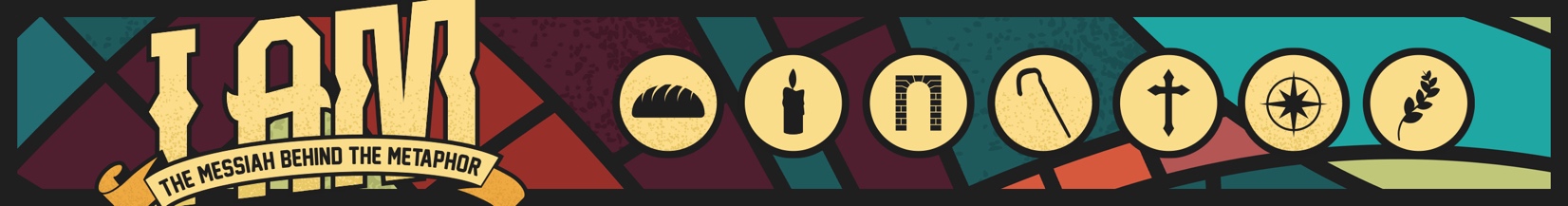 Week 7: “I am the True Vine”Daily Time With TruthAs you read these daily scriptures, ask yourself these three questions:What is God saying to me?What do I want to say to God in response?How will I live out this truth?Day 1: John 15:1-2 I am the true vine, and my Father is the gardener. He cuts off every branch in me that bears no fruit, while every branch that does bear fruit he prunes so that it will be even more fruitful.____________________________________________________________________________________________________________________________________________________________________________________Day 2: Ezekiel 17:8It was planted in good soil beside abundant waters, that it might yield branches and bear fruit and become a splendid vine.____________________________________________________________________________________________________________________________________________________________________________________Day 3: James 5:7Therefore be patient, brethren, until the coming of the Lord. The farmer waits for the precious produce of the soil, being patient about it, until it gets the early and late rains.____________________________________________________________________________________________________________________________________________________________________________________Day 4: Galatians 6:9Let us not lose heart in doing good, for in due time we will reap if we do not grow weary.____________________________________________________________________________________________________________________________________________________________________________________Day 5: Jeremiah 17:7-8"Blessed is the man who trusts in the LORD And whose trust is the LORD. "For he will be like a tree planted by the water, That extends its roots by a stream And will not fear when the heat comes; But its leaves will be green, And it will not be anxious in a year of drought Nor cease to yield fruit.____________________________________________________________________________________________________________________________________________________________________________________Discussion Questions:1. The grapevine is mentioned as a symbol of Israel, where people had to connect to worship God. What significance do you see in Jesus calling himself "the true vine" in John 15:1? How does this relate to our connection with Him?__________________________________________________________________________________________________________________________________________________________________________________2. What does it mean to "abide" in Jesus, as mentioned in John 15:4-7? How can we practically apply this concept in our daily lives?____________________________________________________________________________________________________________________________________________________________________________________3. Read Galatians 5:22-23. God outlines the fruit always bears the character of the tree on which it grows. How does this concept apply to our lives as Christians, and how can we ensure that we bear good fruit?____________________________________________________________________________________________________________________________________________________________________________________4. The notes discuss the idea of a "living person" behind the words of the Bible and how it impacts us. How does your understanding of Jesus as a living person affect your relationship with the Bible and your faith?____________________________________________________________________________________________________________________________________________________________________________________5. The verses emphasize the idea of spending time with Jesus, starting the day with a song on your heart, and taking Jesus with you throughout your daily activities. What are some practical ways you do this, and how has it impacted your spiritual journey?____________________________________________________________________________________________________________________________________________________________________________________6. If Jesus is the Vine, why is God the Gardener? What areas of your life have God pruned? What does pruning produce in our lives? ____________________________________________________________________________________________________________________________________________________________________________________7. Why do you think Jesus used the “I Am” metaphors to describe himself? How do these metaphors help us understand his identity?____________________________________________________________________________________________________________________________________________________________________________________